ПРОЕКТПОСТАНОВЛЕНИЕГлавы администрации муниципального образования«Джерокайское сельское поселение»В соответствии с положениями Федерального закона от 12.01.1996 № 7-ФЗ «О некоммерческих организациях», Федерального закона от 03.11.2006 № 174-ФЗ «Об автономных учреждениях», Федерального закона от 08.05.2010 № 83-ФЗ «О внесении изменений в отдельные законодательные акты Российской Федерации в связи с совершенствованием правового положения государственных (муниципальных) учреждений», Уставом муниципального образования  администрацияПОСТАНОВЛЯЕТ:     1. Утвердить Порядок создания, реорганизации, изменения типа и ликвидации муниципальных учреждений муниципального образования «Джерокайское сельское поселение», а также утверждения уставов муниципальных учреждений и внесения в них изменений (далее по тексту – Порядок), согласно приложению.2.  Настоящее постановление подлежит опубликованию в средствах массой информации и размещению на официальном сайте муниципального образования.3. Контроль за исполнением данного постановления оставляю за собой.Глава  администрации                                                                  Кагазежев Ю.Н.                                                                             Приложение                                                      к постановлению администрации                                                                         сельского поселения                                                     от ___________ года № ______Порядок создания, реорганизации, изменения типа и ликвидации муниципальных учреждений муниципального образования «Джерокайское сельское поселение», а также утверждения уставов муниципальных учреждений и внесения в них изменений I. Общие положения1. Настоящий Порядок, разработанный в соответствии с положениями Федерального закона «О некоммерческих организациях», Федерального закона «Об автономных учреждениях», Федерального закона «О внесении изменений в отдельные законодательные акты Российской Федерации в связи с совершенствованием правового положения государственных (муниципальных) учреждений», устанавливает процедуры создания, реорганизации, изменения типа и ликвидации муниципальных казенных, бюджетных и автономных учреждений муниципального образования «Джерокайское сельское поселение», которые созданы (планируется создать) на базе имущества, находящегося в муниципальной собственности муниципального образования «Джерокайское сельское поселение» (далее — муниципальные учреждения), а также утверждения уставов муниципальных  учреждений и внесения в них изменений, если иное не предусмотрено действующим законодательством.II. Создание муниципального учреждения2. Муниципальное учреждение может быть создано путем его учреждения в соответствии с настоящим разделом или путем изменения типа существующего муниципального учреждения в соответствии с разделом IV настоящего Порядка.3. Решение о создании муниципального учреждения путем его учреждения принимается администрацией Джерокайского сельского поселения в форме постановления.4. Постановление администрации Джерокайского сельского поселения о создании муниципального учреждения должно содержать:а) наименование создаваемого муниципального учреждения с указанием его типа;б) основные цели деятельности создаваемого муниципального  учреждения, определенные в соответствии с федеральными законами и иными нормативными правовыми актами;в) сведения о недвижимом имуществе (в том числе земельных участках), которое планируется закрепить (предоставить в постоянное (бессрочное) пользование) за создаваемым муниципальным учреждением;г) предельную штатную численность работников (для казенного учреждения);д) перечень мероприятий по созданию муниципального учреждения с указанием сроков их проведения.5. После издания Постановления о создании муниципального учреждения, правовым актом администрации Джерокайского сельского поселения, осуществляющего функции и полномочия учредителя муниципального учреждения, утверждается устав этого муниципального учреждения в соответствии с разделом VI настоящего Порядка.III. Реорганизация муниципального учреждения6. Реорганизация муниципального учреждения может быть осуществлена в форме его слияния, присоединения, разделения или выделения.7. Решение о реорганизации муниципального учреждения принимается администрацией Джерокайского сельского поселения в порядке, аналогичном порядку создания муниципального учреждения путем его учреждения.8. Решение о реорганизации муниципального учреждения должно содержать:а) наименование муниципальных учреждений, участвующих в процессе реорганизации, с указанием их типов;б) форму реорганизации;в) наименование муниципального учреждения (учреждений) после завершения процесса реорганизации;г) информацию об изменении (сохранении) основных целей деятельности реорганизуемого учреждения (учреждений);д) информацию об изменении (сохранении) штатной численности (для казенных учреждений);е) перечень мероприятий по реорганизации муниципального учреждения с указанием сроков их проведения.9. Принятие решения о реорганизации муниципального учреждения (учреждений) при сохранении объема муниципальных услуг (работ), подлежащих оказанию (выполнению) муниципальным учреждением, не может являться основанием для сокращения объема бюджетных ассигнований на очередной финансовый год и плановый период, выделяемых главному распорядителю средств местного бюджета на оказание муниципальным учреждением муниципальных услуг (выполнение работ).IV. Изменение типа муниципального учреждения10. Изменение типа муниципального учреждения не является его реорганизацией.11. Решение об изменении типа муниципального учреждения принимается администрацией  Джерокайского сельского поселения в форме постановления.12. Постановление администрации Джерокайского сельского поселения об изменении типа муниципального учреждения в целях создания муниципального казенного учреждения должно содержать:а) наименование существующего муниципального учреждения с указанием его типаб) наименование создаваемого муниципального учреждения с указанием его типа;в) информацию об изменении (сохранении) основных целей деятельности муниципального учреждения;г) информацию об изменении (сохранении) штатной численности;д) перечень мероприятий по созданию муниципального учреждения с указанием сроков их проведения.13. Постановление администрации Джерокайского сельского поселения об изменении типа муниципального учреждения в целях создания муниципального бюджетного учреждения должно содержать:а) наименование существующего муниципального учреждения с указанием его типа;б) наименование создаваемого муниципального учреждения с указанием его типа;в) информацию об изменении (сохранении) основных целей деятельности муниципального учреждения;г) перечень мероприятий по созданию муниципального учреждения с указанием сроков их проведения.14. Постановление администрации Джерокайского сельского поселения об изменении типа муниципального учреждения в целях создания муниципального автономного  учреждения должно содержать: а) наименование существующего муниципального учреждения с указанием его типа;б) наименование создаваемого муниципального учреждения с указанием его типа;в) сведения об имуществе, закрепляемом за автономным учреждением, в том числе перечень объектов недвижимого имущества и особо ценного движимого имущества;г) перечень мероприятий по созданию автономного учреждения с указанием сроков их проведения.15. Одновременно с проектом Постановления администрации Джерокайского сельского поселения об изменении типа муниципального учреждения в целях создания муниципального казенного учреждения представляется пояснительная записка, содержащая обоснование целесообразности изменения типа муниципального  учреждения и информацию о кредиторской задолженности учреждения (в том числе просроченной).16.  В  случае,  если изменение типа муниципального  казенного учреждения приведет к невозможности осуществления создаваемым путем изменения типа муниципальным учреждением муниципальных функций, в пояснительной записке указывается информация о том, кому данные муниципальные функции будут переданы.17. В  случае, если изменение типа муниципального учреждения приведет к невозможности осуществления создаваемым путем изменения типа муниципальным учреждением полномочий органов администрации Джерокайского сельского поселения по исполнению публичных обязательств перед физическим лицом, подлежащих исполнению в денежной форме, в пояснительной записке указывается информация о том, кому указанные полномочия будут переданы.18. Принятие решения об изменении типа муниципального учреждения в целях создания муниципального бюджетного или автономного учреждения при сохранении объема муниципальных услуг (работ), подлежащих оказанию (выполнению) муниципальным учреждением, не может являться основанием для сокращения объема бюджетных ассигнований на очередной финансовый год и плановый период, выделяемых главному распорядителю средств местного бюджета на оказание муниципальным учреждением муниципальных услуг (выполнение работ). 19. После издания Постановления администрации Джерокайского сельского поселения об изменении типа муниципального учреждения, правовым актом администрации Джерокайского сельского поселения, осуществляющего функции и полномочия учредителя муниципального учреждения, утверждаются изменения, вносимые в устав этого муниципального учреждения в соответствии с разделом VI настоящего Порядка. V. Ликвидация муниципальных учреждений20. Решение о ликвидации муниципального учреждения принимается  администрацией  Джерокайского сельского поселения в форме постановления. Указанное решение должно содержать:а) наименование учреждения с указанием типа;б) наименование органа (структурного подразделения) администрации Томского района, ответственного за осуществление ликвидационных процедур;в) наименование правопреемника казенного учреждения, в том числе по обязательствам, возникшим в результате исполнения судебных решений.21. Проект  Постановления администрации Джерокайского сельского поселения о ликвидации муниципального учреждения подготавливается администрацией Джерокайского сельского поселения, в ведении которого находится соответствующее муниципальное учреждение. Одновременно с проектом Постановления администрации Джерокайского сельского поселения о ликвидации муниципального учреждения представляется пояснительная записка, содержащая обоснование целесообразности ликвидации учреждения и информацию о кредиторской задолженности учреждения (в том числе просроченной).В случае если ликвидируемое муниципальное казенное учреждение осуществляет муниципальные функции, пояснительная записка должна содержать информацию о том, кому указанные муниципальные функции будут переданы после завершения процесса ликвидации.В случае если ликвидируемое муниципальное учреждения осуществляет  полномочия по исполнению публичных обязательств перед физическим лицом, подлежащих исполнению в денежной форме, в пояснительной записке указывается информация о том, кому указанные полномочия будут переданы после завершения процесса ликвидации.22. После издания Постановления администрации Джерокайского сельского поселения о ликвидации муниципального учреждения, Администрация Джерокайского сельского поселения, осуществляющая функции и полномочия учредителя в 3-дневный срок доводит указанное Постановление до сведения регистрирующего органа для внесения в Единый государственный реестр юридических лиц сведения о том, что учреждение находится в процессе ликвидации;23. Состав ликвидационной комиссии соответствующего учреждения, а также порядок и сроки ликвидации указанного учреждения в соответствии с Гражданским кодексом Российской Федерации определяются Постановлением администрации Джерокайского сельского поселения о ликвидации муниципального учреждения.24. Ликвидационная комиссия:а) обеспечивает реализацию полномочий по управлению делами ликвидируемого муниципального учреждения в течение всего периода его ликвидации;б) в 10-дневный срок с даты истечения периода, установленного для предъявления требований кредиторами (с учетом положений пункта 28 настоящего Порядка), представляет  главе администрации для утверждения промежуточный ликвидационный баланс;в) в 10-дневный срок после завершения расчетов с кредиторами представляет главе администрации для утверждения  ликвидационный баланс;г) осуществляет иные предусмотренные Гражданским кодексом Российской Федерации и другими законодательными актами Российской Федерации мероприятия по ликвидации муниципального учреждения25. При ликвидации муниципального казенного учреждения кредитор не вправе требовать досрочного исполнения соответствующего обязательства, а также прекращения обязательства и возмещения связанных с этим убытков.26. Требования кредиторов ликвидируемого муниципального учреждения (за исключением казенного учреждения) удовлетворяются за счет имущества, на которое в соответствии с законодательством Российской Федерации может быть обращено взыскание.Недвижимое и движимое имущество муниципального учреждения, оставшееся после удовлетворения требований кредиторов, а также недвижимое и движимое имущество, на которое в соответствии с законодательством Российской Федерации не может быть обращено взыскание по обязательствам ликвидируемого учреждения, передается ликвидационной комиссией администрации Джерокайского сельского поселения, осуществляющей функции и полномочия учредителя. VI. Утверждение устава муниципального учреждения и внесение в него изменений27. Устав муниципального учреждения, а также вносимые в него изменения утверждаются правовым актом администрации Джерокайского сельского поселения, осуществляющей функции и полномочия учредителя).28. Устав должен содержать:а) общие положения, устанавливающие в том числе:- наименование муниципального учреждения с указанием в наименовании его типа;- информацию о месте нахождения муниципального учреждения;- наименование учредителя и собственника имущества муниципального  учреждения;б) предмет и цели деятельности учреждения в соответствии с федеральными законами, муниципальными правовыми актами муниципального образования «Джерокайское сельское поселение», а также исчерпывающий перечень видов деятельности (с указанием основных видов деятельности и иных видов деятельности, не являющихся основными), которые муниципальное  учреждение вправе осуществлять в соответствии с целями, для достижения которых оно создано;в) раздел об организации деятельности и управлении учреждением, содержащий в том числе сведения о структуре, компетенции органов управления учреждения, порядок их формирования, сроки полномочий и порядок деятельности таких органов, а также положения об ответственности руководителя учреждения;г) раздел об имуществе и финансовом обеспечении учреждения, содержащий в том числе:- порядок распоряжения имуществом, приобретенным муниципальным  бюджетным учреждением (за исключением имущества, приобретенного за счет средств, выделенных учреждению собственником на приобретение такого имущества);- порядок передачи муниципальным бюджетным учреждением некоммерческим организациям в качестве их учредителя или участника денежных средств, иного имущества, за исключением особо ценного движимого имущества, закрепленного за ним собственником или приобретенного бюджетным учреждением за счет средств, выделенных ему собственником на приобретение такого имущества, а также недвижимого имущества;- порядок осуществления крупных сделок и сделок, в совершении которых имеется заинтересованность;- запрет на совершение сделок, возможными последствиями которых является отчуждение или обременение имущества, закрепленного за муниципальным учреждением, или имущества, приобретенного за счет средств, выделенных этому учреждению из местного бюджета, если иное не установлено законодательством Российской Федерации;- положения об открытии лицевых счетов муниципальному учреждению, в  том числе в Комитете финансов администрации Шовгеновского района- положения о ликвидации муниципального учреждения по решению собственника имущества и распоряжении собственником имуществом ликвидированного учреждения, если иное не предусмотрено законодательством Российской Федерации;- указание на субсидиарную ответственность муниципального образования «Джерокайское сельское поселение» по обязательствам муниципального казенного учреждения в лице администрации Джерокайского сельского поселения, осуществляющей функции и полномочия учредителя;д) сведения о филиалах и представительствах учреждения;е) иные сведения, предусмотренные действующим законодательством.29.  Содержание устава муниципального автономного учреждения должно соответствовать требованиям, установленным Федеральным законом «Об автономных учреждениях».РЕСПУБЛИКА АДЫГЕЯ               Администрациямуниципального образования«Джерокайское сельское поселение»385461, а. Джерокай,ул.Краснооктябрьская, 34,ател/факс 88(7773)9-35-88sp-dzher@rambler.ruАДЫГЭ РЕСПУБЛИКЭМК1ЭМуниципальнэ образованиеу“ Джыракъые къоджэ псэуп1эч1ып1”385461, къ. Джыракъый,ур.Краснооктябрьск, 34, ател/факс88(7773)9-35-88sp-dzher@rambler.ruОб утверждении порядка создания, реорганизации, изменения типа и ликвидации муниципальных учреждений муниципального образования «Джерокайское сельское поселение», а также утверждения уставов муниципальных учреждений и внесения в них изменений  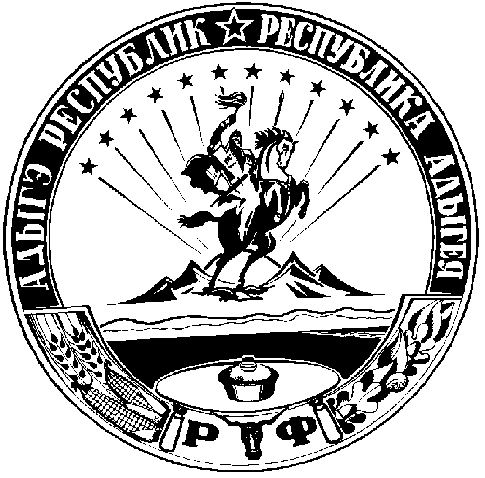 